ZAŁĄCZNIK NR 4 DO SWZOPIS PRZEDMIOTU ZAMÓWIENIAdo postępowania, znak 1/23 z dn. 29.06.2023 na:„Zakup, dostawę, montaż i uruchomienie pompy ciepła, instalacji paneli fotowoltaicznych na potrzeby budynku biurowego parterowego na terenie Wrocławskiej Agencji Rozwoju Regionalnego S.A. przy ulicy Karmelkowej 29, we Wrocławiu”.1 CZĘŚĆ OGÓLNANazwa zamówienia „Zakup, dostawa, montaż i uruchomienie pomy ciepła, instalacji paneli fotowoltaicznych na potrzeby budynku biurowego parterowego na terenie Wrocławskiej Agencji Rozwoju Regionalnego S.A. przy ulicy Karmelkowej 29, we Wrocławiu.”1.2 Klasyfikacja usług projektowych i robót budowlanych wg słownika CPV42511110-5 Pompy grzewcze45331000-6 Instalowanie urządzeń grzewczych, wentylacyjnych i klimatyzacyjnych 45331100-7 Instalowanie centralnego ogrzewania45300000-0 Roboty instalacyjne w budynku09331200-0 Słoneczne moduły fotoelektryczne
09332000-5 Instalacje słoneczne
45000000-7 Roboty budowlane
71320000-7 Usługi inżynieryjne w zakresie projektowania
71300000-1 Usługi inżynieryjne
71000000-8 Usługi architektoniczne, budowlane, inżynieryjne i kontrolne
71323100-9 Usługi projektowania systemów zasilania energią elektryczną
45311200-2 Roboty w zakresie instalacji elektrycznych
45315300-1 Instalacje zasilania elektrycznego
45311100-1 Roboty w zakresie okablowania elektrycznego
45315100-9 Instalacyjne roboty elektrotechniczne
45223810-7 Konstrukcje gotowe
45262640-9 Roboty w zakresie poprawy stanu środowiska naturalnego
48822000-6 Serwery komputerowe
42961000-0 Systemy sterowania i kontroli
72265000-0 Usługi konfiguracji oprogramowania1.3 Opis ogólny przedmiotu zamówieniaPrzedmiotem zamówienia jest zakup, dostawa, montaż, uruchomienie pompy ciepła i paneli fotowoltaicznych na potrzeby budynku biurowego parterowego – Pawilon A na terenie Wrocławskiej Agencji Rozwoju Regionalnego przy ul. Karmelkowej 29 we WrocławiuPrzedmiot zamówienia obejmuje, dostawę, montaż instalacji fotowoltaicznej, sporządzenie dokumentacji powykonawczej oraz rozruch wszystkich systemów paneli fotowoltaicznych, wytwarzających energię elektryczną a także wszelkie inne czynności konieczne do należytego wykonania Zamówienia opisane w niniejszej SWZ, bądź wymagane zgodnie z obowiązującym prawem oraz zaleceniami właściwych organów administracji publicznej.Przedmiot zamówienia obejmuje również zakup, dostawę i montaż materiałów i urządzeń niezbędnych do prawidłowego funkcjonowania pompy ciepła na potrzeby ogrzewania pomieszczeń oraz jej zerowe uruchomienie. Wszystkie systemy będą wykorzystywać odnawialne źródła energii.1.4 Lokalizacja i charakterystyka obiektu Teren, na którym ma być zrealizowana inwestycja położony jest we Wrocławiu, przy ul. Karmelkowej 29 , na działce ew.: AR_11,2/31, obręb: OPORÓW. Budynek w którym będą realizowane roboty należą do Wrocławskiej Agencji Rozwoju Regionalnego S.A. we Wrocławiu. Istniejący pawilon „A” został wybudowany w 1997r. z przeznaczeniem jako budynek tymczasowy do budowy Giełdy Kwiatowej oraz lotniska we Wrocławiu. Układ funkcjonalny budynku zakłada na parterze budynku – hall wejściowy z recepcją, serwerownią, pomieszczeniami biurowymi, salą konferencyjną, pomieszczeniami socjalnymi oraz toaletami. (Rzut działki)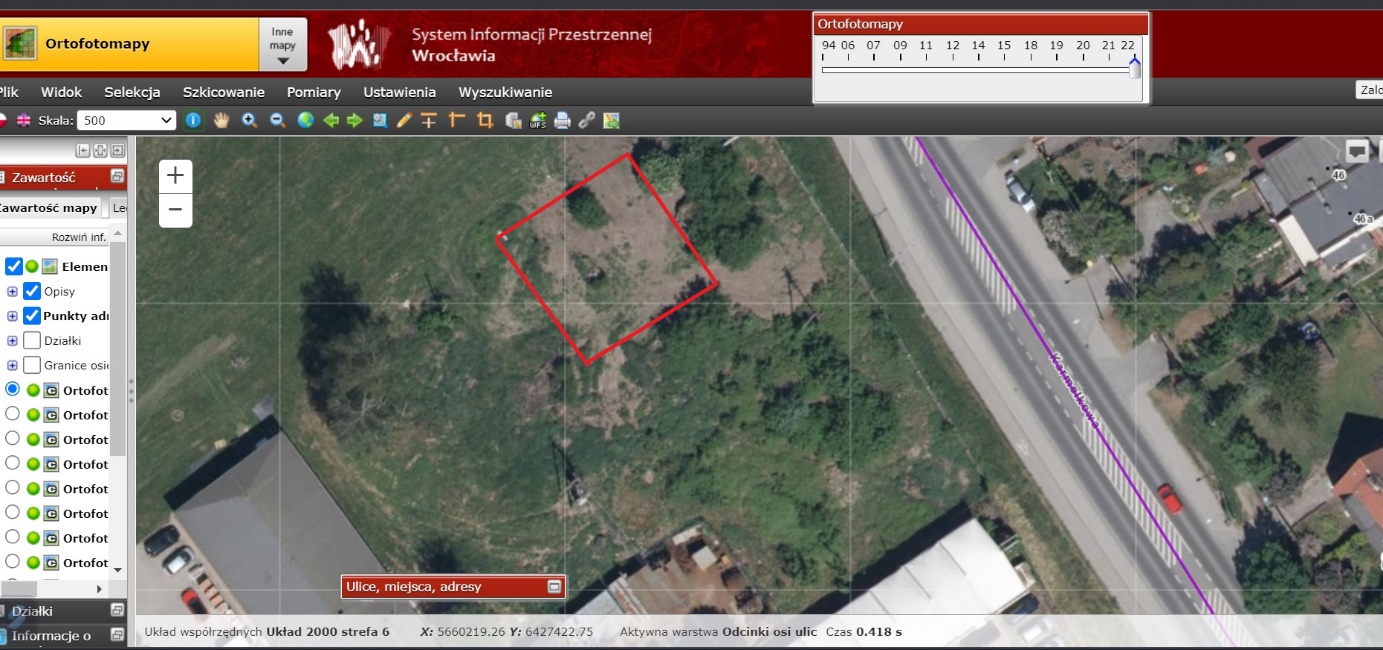 W związku z rodzajem prac oraz charakterem obiektów jako instytucji bezpieczeństwa publicznego wskazane jest by Wykonawca zapoznał się z miejscami dostawy i montażu przed złożeniem oferty.  Wizyta w miejscach poszczególnych lokalizacjach możliwa będzie po uprzednim uzgodnieniu terminu z Zamawiającym. 1.5 Opis obiektuStan istniejący Pawilon „A”– obiekt o charakterze użyteczności biurowej, pełniący funkcje biurowo-administracyjną. Budynek biurowy parterowy został wzniesiony w technologii tradycyjnej murowanej. W ostatnich miesiącach budynek przeszedł remont instalacji grzewczej, a także termomodernizację ścian zewnętrznych, wymianę okien i drzwi.W stanie aktualnym budynek zasilany jest w energię cieplną przy użyciu kotła olejowego. Sufity w zabudowie podwieszanej. Wysokość do sufitu podwieszanego śr. 3,10 m. Posadzka wykonana z betonu docieplona styropianem,  ¾ powierzchni budynku panele o gr. 10 mm oraz podkład mineralny 7mm, ¼ powierzchni płytka (ciągi komunikacyjne, pomieszczenia sanitarne).Powierzchnia zabudowy Pawilonu „A” – 701 m2Powierzchnia ogrzewana – 585,40 m2Ilość kondygnacji  - 1Kubatura budynku -  1756,20 m3Liczba osób użytkujących budynek – 35Dobowe zużycie ciepłej wody [dm3/os.] – 15Dach w konstrukcji drewnianej kryty papą, strop betonowy oraz 30 cm celulozy Budynek murowany z cegły na fundamentach betonowych Ściany nośne:  cegła czerwona  o gr. 50 cm, otynkowana Ścianki działowe: z płyt GK o gr 12,5 cm z izolacją wełnianą  mineralna 7,5 cm, otynkowane; Wentylacja wymuszona w pomieszczeniach sanitarnychŚciany zewnętrzne ocieplone styropianem gr. 15 cm, otynkowane; Ściany od wewnątrz ocieplone PUR, czyli pianką poliuretanową – to izolacyjny materiał składający się z dwóch surowców - izocyjanianu i poliolu, podwójne płyty GK na stelażu stalowymBudynek jest podłączony do sieci wod-kan, c.o. i zasilony linią kablową nn w energię elektryczną.Obiekt wyposażony jest w instalacje : wodociągową, kanalizacyjną, elektryczną oświetlenia i siły, zasilenia komputerów, telefoniczną, internetową Opis instalacji centralnego ogrzewania w Pawilonie A:Instalację wykonano w latach 22/23 z rur stalowych cienkościennych łączonych przez zaciskanie. Odejścia pod grzejniki wykonano z rur typu PEX-ALPEX z podejściami typu VK z zaworami. Zastosowano grzejniki CV firmy Purmo , przy doborze mocy grzejników zastosowano współczynnik korekcyjny 2,17. Zgodny z zaleceniem producenta  przy zakładanym obiegu temperaturowym 50/45 stopni C. W kotłowni zamontowano rozdzielacz RGP 100 25/3 DN25 z grupami pompowymi GP-T 25-DN25 oraz sprzęgło hydrauliczne ZH 32-DN 32  i filtroodulnik magnetyczny FM.1.6 Specyfikacja warunków zamówieniaPANELE FOTOWOLTAICZNEOpracowanie dokumentacji technicznej w formule zaprojektuj wybudujPrace związane z przygotowaniem terenu (wyrównanie i plantowanie gruntu) pod budowę Instalacji PV w zakresie wymaganym przez projektowaną konstrukcję wsporczą modułów fotowoltaicznych; uporządkowanie terenu po wykonanych pracach budowlanych; zabezpieczenie terenu budowy z zachowaniem najwyższej staranności oraz zasad BHP i PPOŻZakup, dostawa i montaż Instalacji PV wraz z jej przyłączeniem do sieci elektroenergetycznej, dobór i zakup wszystkich elementów Instalacji PV, w tym: modułów fotowoltaicznych, inwerterów, kabli urządzeń ochrony przepięciowej i odgromowej (jeśli niezbędne) – zapewniających wysoką jakość Instalacji PVMontaż konstrukcji wsporczych modułów fotowoltaicznychMontaż paneli fotowoltaicznych na konstrukcjiMontaż okablowania solarnego pomiędzy modułami a falownikiemWykonanie instalacji głównej do połączenia inwertera z rozdzielnią główną budynkuMontaż inwerteraWykonanie ochrony przeciwporażeniowejWykonanie ochrony przeciwprzepięciowejPróby, pomiary, regulacja i rozruch technologiczny instalacjiPrzyłączenie do sieci TAURON Dystrybucja S.A. wraz z przygotowaniem kompletu dokumentów i zgłoszeniem instalacji Wykonanie pełnej dokumentacji powykonawczej dla Zamawiającego (atesty, gwarancje, instrukcje obsługi, projekty wykonawcze, komplet pomiarów elektrycznychSporządzenie instrukcji serwisowych zawierających niezbędne informacje dotyczące sposobu postępowania w przypadku wystąpienia niespodziewanych błędów w instalacjiPrzeszkolenie Użytkowników w zakresie prawidłowej eksploatacji wykonanych instalacjiWYMAGANIA TECHNICZNE PRZEDMIOTU ZAMÓWIENIAModuły fotowoltaiczneWykonanie instalacji fotowoltaicznej o mocy minimalnej 29 kWp lecz nie większej niż 31 kWp  Moc pojedynczego modułu – co najmniej 550 kWpTyp modułu – monokrystaliczny,Sprawność modułu – min 21% Technologia – Half-Cut; PERC; BifacialRama modułu – anodyzaowana stop aluminiumOchrona przed porażeniem – klasa IIGwarancja na wady materiałowe i produktowe zawinione przez producenta – nie mniej niż 15 lat Gwarancja na wydajność – 25 latGwarancja na uzysk mocy po 2 latach – minimum 98% wydajności początkowejpo 25 latach – min. 85% wydajności początkowej Certyfikat TIER 1Zakres pracy -40 C do +85 CInwerter: Sieciowy Gwarancja producenta min. 10 lat Serwis wymagany by utrzymać gwarancję Stopień ochrony IP – minimum 65 Sprawność -  powyżej 96% Posiadający ochronę przed odwrócona polaryzacją System ograniczenia eksportu energiiZabezpieczenia przed zwarciem Zabezpieczenia przed przebiciem Zabezpieczony od stron DC/AC Posiadający ochronę przed przegrzaniem Monitoring parametrów sieci Napięcie 3 fazoweMusi posiadać dokumentację zgodną z wymaganiami Operatora Systemu DystrybucyjnegoPodkonstrukcjaCertyfikat wytrzymałości statycznej Podkonstrukcja dwupodporowa – system bifacialWymagany zakres nachylenia – 20-30 stopniElementy wykonane z stali czarnej, powłoka magnelis Certyfikat producenta podkonstrukcji na montaż w celu zachowania gwarancji – wymóg koniecznyZapewnienie producenta o wykonaniu obliczeń statycznych – TAK  Gwarancja – min. 10 latWłaściwości techniczne konstrukcji potwierdzone: - Krajową Oceną Techniczną, wydaną przez Instytut Techniki Budowlanej- Krajowy certyfikat zgodności zakładowej kontroli produkcji - Krajowy certyfikat zgodności zakładowej kontroli produkcji EN 1090-1, EN 1090-2- Krajowy certyfikat zgodności zakładowej kontroli produkcji EN 1090-3 - Certyfikat TUVPomiary instalacji PV po wykonaniu – wymóg koniecznyPomiar wykonany dedykowanym przyrządem pomiarowym do Instalacji Fotowoltaicznych Należy wykonać pomiar- Prąd zwarciowy - Napięcie otwartego układu paneli fotowoltaicznych –  każdy string - Rezystancja izolacji przewodów PV - Temperatura modułu  - Napromieniowanie na każdą stronę ułożenia modułówPomiary muszą  zostać udokumentowane wydrukiem z przyrządu pomiarowegoPrzejście przewodami DC do miejsca montażu inwerterów:Przewody DC powinny zostać prowadzone w terenie pod ziemią pomiędzy instalacją fotowoltaiczną a skrzynką zewnętrzną zamontowaną na elewacji budynku A. Przewody muszą zostać zabezpieczone rurą ochronną. Przewody po stronie DC powinny zostać zabezpieczone zabezpieczeniem przepięciowym. Dopuszcza się również montaż falownika wraz z rozdzielnią DC bezpośrednio pod konstrukcją nośną paneli. Przy użyciu tego rozwiązania na elewacji budynku A znajdzie się wyłącznie rozdzielnia AC z zabezpieczeniami. Od falownika do rozdzielni będzie ułożony doziemny kabel zasilający.Wyłącznik PPOŻ zdalnego odłączania instalacji fotowoltaicznej powinien zostać zamontowany w pobliżu miejsca montażu inwerterów.Wszystkie materiały i urządzenia stosowane przy realizacji Zamówienia muszą być:nowe, dobrej jakości i nieużywane, wyprodukowane nie wcześniej niż w 2022rodpowiadać normom i przepisom wymienionym w wymaganiach Zamawiającego, dopuszczone do obrotu i stosowania zgodnie z obowiązującym przepisami prawemposiadać wymagane prawem deklaracje lub certyfikaty zgodności i oznakowanie, posiadać instrukcję obsługi i użytkowania w języku polskimzgodne z postanowieniami realizacji Zamówienia.Inwerter musi umożliwiać:gromadzenie i prezentację danych o ilości energii elektrycznej wytworzonej w  instalacji,podłączenie modułu komunikacyjnego do przesyłania danych,kontrolowanie procesu przekazywania energii,archiwizację danych pomiarowych,zawierać wyświetlacz lub posiadać inną możliwość odczytu danych dotyczących ilości energii elektrycznej wytworzonej w instalacji.Wymagane jest aby montaż instalacji fotowoltaicznej był przeprowadzony przez osoby - instalatorów posiadających certyfikaty Urzędu Dozoru Technicznego które potwierdzałyby posiadanie kwalifikacji do instalowania systemów fotowoltaicznych. Podłączenie instalacji w Rozdzielniach Głównych poszczególnych obiektów może być wykonane tylko przez osobę posiadającą ważne uprawnienia SEP „E” oraz „D”.  Osoby te muszą posiadać minimum roczne doświadczenie. Warunek ten spełni Wykonawca który przedstawi odpowiednie dokumenty potwierdzające spełnienie tego warunku.POMPA CIEPŁAKompletna usługa wraz ze wszystkimi materiałami montażowymi (zawory, filtry, odpowietrzniki, naczynia przeponowe, grupy bezpieczeństwa) niezbędne do prawidłowego funkcjonowania układu zgodnie z obowiązującymi wymogami producenta urządzeń. Polegająca na zainstalowaniu i uruchomieniu pompy ciepła powietrze-woda. Serwis wykonywany rok w rok przez firmę montującą wymagany do podtrzymywania gwarancji.WYMAGANIA TECHNICZNE PRZEDMIOTU ZAMÓWIENIAWykonawca zobowiązuje się zrealizować przedmiot umowy na warunkach określonych niniejszym SWZ i złożoną ofertą, oraz zgodnie z obowiązującymi przepisami prawa (w tym Prawa budowlanego). Przy realizacji zamówienia zostaną zastosowane wyłącznie materiały dopuszczone do stosowania w budownictwie i o parametrach zgodnych z obowiązującymi normami. Wykonawca zobowiązuje się do dostarczenia przedmiotu umowy fabrycznie nowego pochodzącego z bieżącej produkcji, kompletnego oraz wolnego od wad technicznych i prawnych. Wykonawca oświadcza, że posiada wiedzę, umiejętności i doświadczenie niezbędne do realizacji niniejszej umowy oraz zapewnia, że nie istnieją żadne przeszkody prawne, czy też faktyczne uniemożliwiające lub utrudniające realizację przedmiotu niniejszej umowy. Wykonawca spełni warunek, jeżeli wykaże, że w okresie ostatnich 5 lat przed upływem terminu składania ofert, a jeżeli okres prowadzenia działalności jest krótszy - w tym okresie, wykonał przynajmniej 15 zamówień polegających na dostawie, montażu i uruchomieniu pomp ciepła na potrzeby centralnego ogrzewania oraz 15 zamówień polegających na wykonaniu instalacji fotowoltaicznej o mocy minimalnej 29 kWp lecz nie większej niż 31 kWp  wraz z podaniem ich rodzaju, wartości, dat i miejsca wykonania oraz podmiotów, na rzecz których roboty te zostały wykonane lub są wykonywane, oraz z załączeniem dowodów określających, czy te roboty zostały wykonane lub są wykonywane należycie, przy czym dowodami, o których mowa, są referencje, bądź inne dokumenty sporządzone przez podmiot, na rzecz którego roboty zostały wykonane, a jeżeli wykonawca z przyczyn niezależnych od niego nie jest w stanie uzyskać tych dokumentów – inne odpowiednie dokumenty.Wszystkie Wymagania określone w dokumentach wskazanych powyżej stanowią wymagania minimalne, a ich spełnienie jest obligatoryjne. Niespełnienie ww. wymagań minimalnych będzie skutkować odrzuceniem oferty jako niezgodnej z warunkami zamówienia na podstawie art. 226 ust. 1 pkt 5 ustawy PZP. Lp.Opis wymagańParametry wymagane1Typ pompy ciepłaPowietrze/woda2Rodzaj pompy ciepłaMonoblok - kaskada3Wydajność grzewcza [kW]16/164Czynnik chłodniczy R32 lub R2905COP przy temp. +7 W35Pow. 4,5 6SCOP przy średniej temp. na wyjściu 35 stopniPow. 4,5 7Pojemność buforuMin. 300 l8Pojemność zbiornika C.W.U ze stali nierdzewnej z grzałkąMin. 200 l9Zabezpieczenie antykorozyjneTAK10Poziom mocy akustycznej max. 65 dB (A) 11Grzałka elektrycznazabudowana grzałka elektryczna obsługiwana przez zintegrowaną automatykę pompy ciepła12Zabezpieczenie układu chłodniczegoUkład termodynamiczny musi być w pełni zabezpieczony przez przekroczeniem ciśnienia max. 13Zabezpieczenie sprężarki i układu sterowaniazintegrowane14Zakres pracyMin.  – 15 15Certyfikat zgodności z normami PN EN 16147 oraz PN EN 12102 lub równoważnymiPosiada16Certyfikat HP Keymark lub równoważnyPosiada17Atest PZH Posiada18Klasa efektywności energetycznej Min. A++19Zasilanie Trzy fazy20Wsparcie techniczne i serwis- Infolinia serwisowa czynna 24/7- Serwis wykonywany rok w rok przez firmę montującą wymagany do podtrzymania gwarancji – gwarancja min. 5 lat- Wykonawcę zobowiązuje się do wstawienia na każde wezwanie zamawiającego w ciągu 6h21Gwarancja i doświadczenie- Termin gwarancji min. 5 lat- Doświadczenie w montażu min. 5 lat na rynku22Inne:- Możliwość połączenia z siecią WI-FI/ sterowanie mobilne- Pompa ciepła wyposażona w awaryjne rozwiązania grzewcze- Wszystkie podzespoły pompy muszą być od jednego producenta